لوح مبارک دربارۀ جذب جواهر وجودحضرت بهاءاللهاصلی فارسی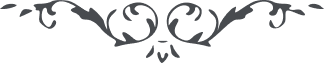 من آثار حضرت بهاءالله - مائده آسمانی، جلد 4باب دوم - لوح مبارک دربارۀ جذب جواهر وجوددر لوح علی فرموده‌اند :
“ تالله الحق الیوم اگر ذره ای از جوهر در صد هزار من سنگ مخلوط باشد و در خلف سبعه ابحر مستور هر آینه دست قدرت الهی او را ظاهر فرماید و آن ذره جوهر را از آن فصل نماید” انتهی